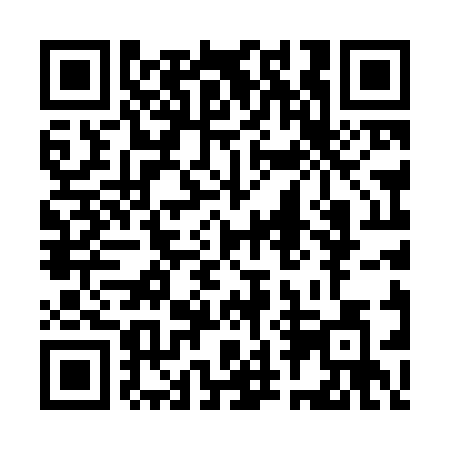 Ramadan times for Cowansburg, Pennsylvania, USAMon 11 Mar 2024 - Wed 10 Apr 2024High Latitude Method: Angle Based RulePrayer Calculation Method: Islamic Society of North AmericaAsar Calculation Method: ShafiPrayer times provided by https://www.salahtimes.comDateDayFajrSuhurSunriseDhuhrAsrIftarMaghribIsha11Mon6:226:227:361:294:477:227:228:3712Tue6:206:207:351:294:487:237:238:3813Wed6:186:187:331:284:497:247:248:3914Thu6:176:177:311:284:497:257:258:4015Fri6:156:157:301:284:507:267:268:4116Sat6:136:137:281:274:507:287:288:4217Sun6:126:127:261:274:517:297:298:4318Mon6:106:107:251:274:517:307:308:4419Tue6:086:087:231:274:527:317:318:4620Wed6:076:077:221:264:527:327:328:4721Thu6:056:057:201:264:537:337:338:4822Fri6:036:037:181:264:537:347:348:4923Sat6:016:017:171:254:547:357:358:5024Sun6:006:007:151:254:547:367:368:5125Mon5:585:587:131:254:557:377:378:5226Tue5:565:567:121:244:557:387:388:5427Wed5:545:547:101:244:567:397:398:5528Thu5:535:537:081:244:567:407:408:5629Fri5:515:517:071:244:567:417:418:5730Sat5:495:497:051:234:577:427:428:5831Sun5:475:477:041:234:577:437:438:591Mon5:465:467:021:234:587:447:449:012Tue5:445:447:001:224:587:457:459:023Wed5:425:426:591:224:587:467:469:034Thu5:405:406:571:224:597:477:479:045Fri5:385:386:561:224:597:487:489:056Sat5:375:376:541:215:007:497:499:077Sun5:355:356:521:215:007:507:509:088Mon5:335:336:511:215:007:517:519:099Tue5:315:316:491:205:017:527:529:1010Wed5:295:296:481:205:017:537:539:12